Dankzij onze 60 jaren ervaring en state-of-the-art machines kom je terecht in een gedreven en open familiebedrijf! 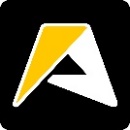 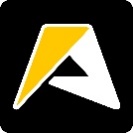 We zijn specialist in België op gebied van 3 grote divisies, Aannemingsbedrijf Aertssen, Aertssen Kranen, Aertssen Transport en Logistiek. Wij verzorgen de meest uiteenlopende projecten! Naast onze activiteiten in België zijn wij sinds een 15-tal jaren ook een vaste waarde in het Midden-Oosten. Dankzij ons hoogtechnologisch machinepark en 1500 gespecialiseerde medewerkers zijn wij in staat steeds een optimale service aan te bieden!Onze medewerkers zijn goud waard. Het is de combinatie van mensen, machines en kennis die het ons mogelijk maken de beste te zijn in wat we doen.People, Power and Passion to build on!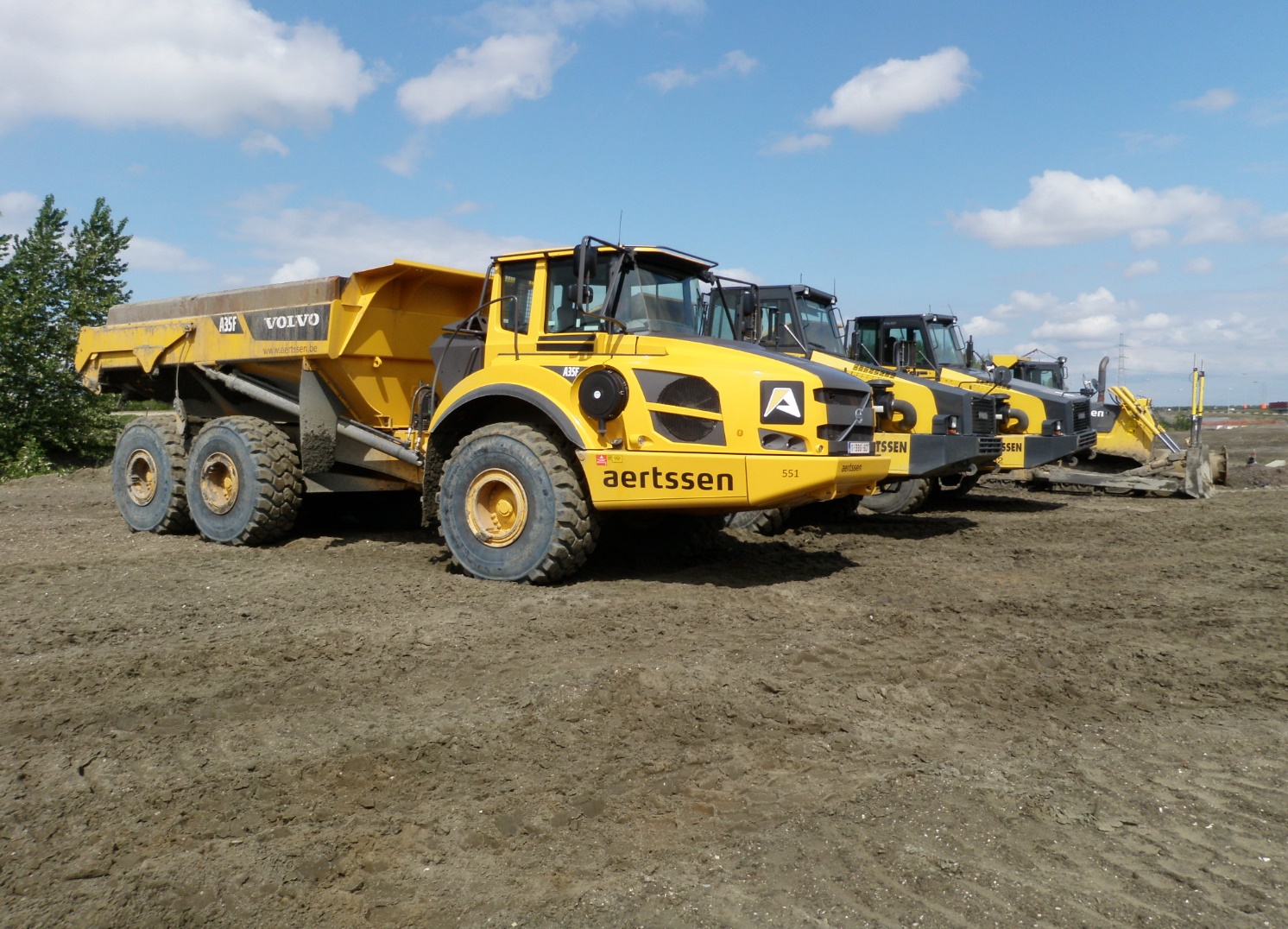 AERTSSEN SERVICES is op zoek naar:Technieker/ Mechanieker BinnendienstWat wordt je nieuwe baan?Als technieker ben je verantwoordelijk voor het onderhouden en herstellen van:Onze vrachtwagens, trailers en personenwagens in onze werkplaats of onze machines (1 van beide!).Je voert zowel het preventief onderhoud als de herstellingen uit.Je spoort storingen op en zoekt naar geschikte oplossingenWelke kwaliteiten verwachten we?Je bent in bezit van een diploma secundair onderwijs autotechnieken, elektro-of automechanica.Je hebt liefst al een eerste ervaring in onderhoud van wagens.Indien je beschikt over een rijbewijs C of CE, is dit zeker en vast een plus!Je hebt een goede kennis van automechanica en hydraulica.Je hebt een sterke interesse om te werken aan een ruim gamma aan wagens.Je werkt overdag (7u – 15.30u).Je werkt nauwkeurig en graag in team.Wat bieden wij jou?Bij Aertssen kom je terecht in een familiebedrijf met een collegiale sfeer. Je werkt in onze volledig uitgeruste garage te Stabroek. Ons uitgebreid machinepark brengt heel wat variatie en uitdaging in je job. Je hebt vaste uren en krijgt een competitief loon aangeboden.Interesse?Surf dan naar jobs.aertssen.be en laat je cv en motivatiebrief achter op onze job pagina.